23rd Solar Keymark Network meetingInitial draft agenda (R1)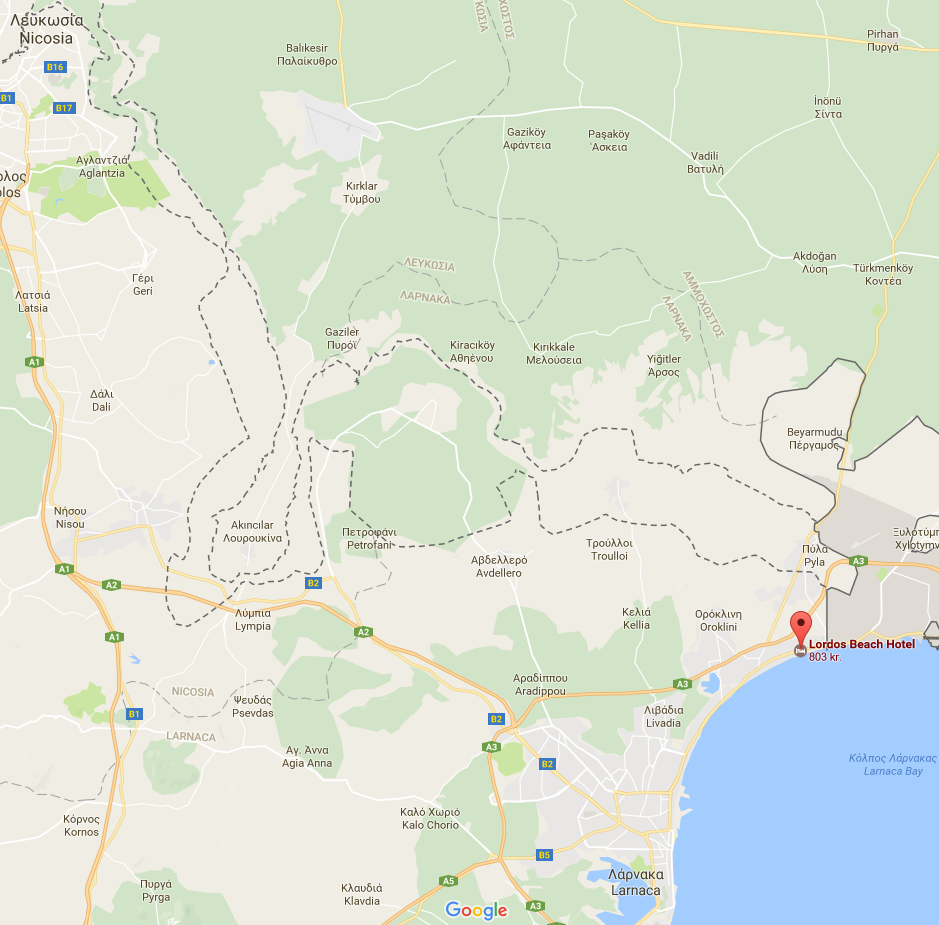 2017-07-03, JEN/JFMeeting time:Tuesday, October 17th, 2017, 13:00 - 19:00Wednesday, October 18th, 2017, 09:00 - 14:00Meeting location:	Lordos Beach HotelDhekelia Rd, Larnaca 7081, CyprusPhone: +357 24 647444Web conference login -  to comeRelated meetings same place:CEN TC312 xx/xxRegistration deadline 7th SeptemberRegistration is done using form in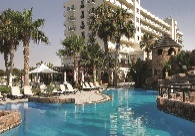 separate spreadsheet file SKN_N0332R0. Please fill in and send this form to:Irene Manti: imanti@tuv-nord.com Jan Erik Nielsen: jen@solarkey.dkHotel booking should be done before end of May – see end ofthis documentThe meeting is Hosted by TÜV NORD CYPRUSTuesday, 13:00Meeting durationJF: 	Jaime Fernandez, AENOR, Chairman Solar Keymark Network, JAFERNANDEZ@aenor.es JEN:	Jan Erik Nielsen, Solarkey Int., ESTIF Technical Consultant, Manager of Solar Keymark Network, jen@solarkey.dk PD:	Pedro Dias, ESTIF Secretary General, Administrative Secretary of Solar Keymark Network, pedro.dias@estif.org Potential subjects for next meeting:WEB meeting login: (to come)…Recommended hotels:Lordos Beach HotelBook before end of May to have special price:Standard side sea view room, single occupancy : €80.00 per nightStandard side sea view, double room : €110.00 per nightSuperior side sea view room, single occupancy : €90.00 per nightSuperior side sea view, double room : €130.00 per nightItemDecision/-resolutionrequestedRelated to decisionof last meetingTime (min)Topic/content/responsibleTopic/content/responsibleRelated documents /comments/details060Arriving & lunch (13:00 – 14:00) – welcome by hostArriving & lunch (13:00 – 14:00) – welcome by host15Opening of the meeting /JFShort welcome from chairman - and some practical informationOpening of the meeting /JFShort welcome from chairman - and some practical information210Introduction of participants /AllExcuses from:… Attending via web:…Introduction of participants /AllExcuses from:… Attending via web:…3x5Approval of the agenda /AllApproval of the agenda /All4x5Comments to the minutes of the SKN meeting 21A (web) /JF, All-Comments to the minutes of the SKN meeting 21A (web) /JF, All-SKN_N0330R0_ Minutes22_SKNmeeting_Draft.pdf  5(x)5Review of Decision list and follow up of action list /JF/JENAction list Review of Decision list and follow up of action list /JF/JENAction list N0100R20_DecisionList pdfSKN_N0286.R9_ActionListFor23SKNmeeting2017-05-16.xlsx 6x20Structure/organisation of SKN meetings /JF,PD,JENStarting in 2018, the structure of SKN meetings changes into one physical meeting to be held in spring time and one WEB meeting to be held in autumn. There will be a proposal for the structure of the meetings to be presented in the autumn meeting of 2017.  During the physical meeting to be held in autumn 2017, a web tool for online meetings (and voting) will be used as a final practice. Resolution …Structure/organisation of SKN meetings /JF,PD,JENStarting in 2018, the structure of SKN meetings changes into one physical meeting to be held in spring time and one WEB meeting to be held in autumn. There will be a proposal for the structure of the meetings to be presented in the autumn meeting of 2017.  During the physical meeting to be held in autumn 2017, a web tool for online meetings (and voting) will be used as a final practice. Resolution …Document/presentation? / JF, JEN?Equipment? / PD?7x20Date and place of next meeting(s) /JF, JEN24nd SKN meeting: March 6th 13:00 to March 7th 14:00, 2018 - Madrid, AENOR,25th SKN meeting: October 2018. Web meetingNote: The item “Next meeting” is put first in the agenda, as it is kind of decision item.Date and place of next meeting(s) /JF, JEN24nd SKN meeting: March 6th 13:00 to March 7th 14:00, 2018 - Madrid, AENOR,25th SKN meeting: October 2018. Web meetingNote: The item “Next meeting” is put first in the agenda, as it is kind of decision item.8x20Voting procedures for web meetings / K Meyer Proposal for resolution on voting procedures for web meetings. K. Meyer - "Participation Rules WG"Resolution …Voting procedures for web meetings / K Meyer Proposal for resolution on voting procedures for web meetings. K. Meyer - "Participation Rules WG"Resolution …Document/presentation? /k Meyer9(x)20Report and Decision/Resolution? from "10% Rule WG" / H. Drück…Report and Decision/Resolution? from "10% Rule WG" / H. Drück…Document/presentation? / H Drück10x20Updates and proposal for Resolution/Decision?  on systems data sheet / M. CarvalhoDecision …Resolution …Updates and proposal for Resolution/Decision?  on systems data sheet / M. CarvalhoDecision …Resolution …Document/presentation? / U. Fritzsche11xTransition process for new version of EN 12976-1+2/ (Part 1 K. Meyer?) (Part 2 U.Fritzche?)Presentation of changes in Product standard EN 12976-1. Any proposals for Resolution in Scheme Rules?Presentation of changes in Testing standard EN 12976-2. Any proposals for Resolution in Scheme Rules? Resolution for adapted data sheet to EN 12976-2Transition process. Proposal for Decisions: All new Certificates issued in compliance with EN 12976-1 :2017 and new adapted version of data sheet to EN 12976-2:2017. All new revisions according to EN 12976:2017 data sheet. Any gap testing necessary?Transition process for new version of EN 12976-1+2/ (Part 1 K. Meyer?) (Part 2 U.Fritzche?)Presentation of changes in Product standard EN 12976-1. Any proposals for Resolution in Scheme Rules?Presentation of changes in Testing standard EN 12976-2. Any proposals for Resolution in Scheme Rules? Resolution for adapted data sheet to EN 12976-2Transition process. Proposal for Decisions: All new Certificates issued in compliance with EN 12976-1 :2017 and new adapted version of data sheet to EN 12976-2:2017. All new revisions according to EN 12976:2017 data sheet. Any gap testing necessary?Documents/presentations ?12(x)40Transition process for new EN/ISO 9806 /JF, A BohrenDiscuss/decide:a) How long will it take for laboratories to update their accreditation to the new standard?b) How long will it take to prepare a new version of the data sheet?c) Should there be a transition period in which certificates are granted different with versions of the standard? (because not all labs will update their accreditation simultaneously?)d) Are any CBs making reference to the ISO 9806 in their accreditation and certificates, if so, how long to update?e) The Com&Mkt WG should inform about the change in standard and transition processDecision …Transition process for new EN/ISO 9806 /JF, A BohrenDiscuss/decide:a) How long will it take for laboratories to update their accreditation to the new standard?b) How long will it take to prepare a new version of the data sheet?c) Should there be a transition period in which certificates are granted different with versions of the standard? (because not all labs will update their accreditation simultaneously?)d) Are any CBs making reference to the ISO 9806 in their accreditation and certificates, if so, how long to update?e) The Com&Mkt WG should inform about the change in standard and transition processDecision …Document/presentation? / JF, A Bohren?13(x)15Updates on collector data sheet? - need for allocation of funding?  / P. OllasDecision …Updates on collector data sheet? - need for allocation of funding?  / P. OllasDecision …Document/presentation? / P. Ollas?14(x)15Report and Decision/Resolution from Air "Collectors WG" / k. KramerDecision …Resolution …Report and Decision/Resolution from Air "Collectors WG" / k. KramerDecision …Resolution …Document/presentation? / K. Kramer15x20Report and Decision/Resolution proposals from PVT WG - presentation of "show cases" / U. FritzscheDecision …Resolution …Report and Decision/Resolution proposals from PVT WG - presentation of "show cases" / U. FritzscheDecision …Resolution …Document/presentation? / U. Fritzsche16(x)5New Equivalent absorber coatings?New Equivalent absorber coatings?Document/presentation? / ?17(x)5New Equivalent glazing?New Equivalent glazing?Document/presentation? / ?18(x)5New Equivalent insulation? New Equivalent insulation? Document/presentation? / ?19(x)15Update (decisions?) regarding new EN 12975? /A BohrenIs there need for an SCF Project to pay an expert in CPR standards? Transition period for EN 12975?Update (decisions?) regarding new EN 12975? /A BohrenIs there need for an SCF Project to pay an expert in CPR standards? Transition period for EN 12975?Document/presentation? / JF, A. Bohren20xProposal for decision on ‘thermodynamic’ solar collectors/J R Hernández, AENORThe AENOR Certification Committee has found a problem with certifying ‘thermodynamic’ collectors. A proposal for decision that explains why they fall under scope of standard is needed. Proposal for decision on ‘thermodynamic’ solar collectors/J R Hernández, AENORThe AENOR Certification Committee has found a problem with certifying ‘thermodynamic’ collectors. A proposal for decision that explains why they fall under scope of standard is needed. Document to come from AENOR Committee21x15SKN fees and budget for 2018 and other financial issues / JEN &PDProposal for decision on budgets: Approve attached budgetsProposal for decision on fees:: Keep the fees unchangedSKN fees and budget for 2018 and other financial issues / JEN &PDProposal for decision on budgets: Approve attached budgetsProposal for decision on fees:: Keep the fees unchangedBudget proposals / JEN, PD2210Update on voting of new SCF Chairman /JFUpdate on voting of new SCF Chairman /JF23x25Proposal for decision: Priorities for SCF 8th call / JENProposals for priorities:… / ?… / ?Proposal for decision: Priorities for SCF 8th call / JENProposals for priorities:… / ?… / ?2420Report by CB WG on web inspection - report from pilot project? / A. Bohren & U. Fritzche…Report by CB WG on web inspection - report from pilot project? / A. Bohren & U. Fritzche…Document/presentation? / A. Bohren, U Fritzdche2515Report or Update on “Inter-laboratory Comparison - ILC on Data Analysis”, SCF7 Project / A. Bohren…Report or Update on “Inter-laboratory Comparison - ILC on Data Analysis”, SCF7 Project / A. Bohren…Document/presentation? / A. Bohren2615Information from CEN Keymark Management / K Meyer…Information from CEN Keymark Management / K Meyer…Document/presentation? / ?2730Update on complaints / JFReport from complaint committeeUpdate on complaints / JFReport from complaint committeeDocument/presentation? / ?2820Update on Action Plan working groups: Strategy WG (JF)AP2 Marketing and Communication WG (PD)AP3 Installers WG (KM)AP6 Legal Requirements (GVA)Update on Action Plan working groups: Strategy WG (JF)AP2 Marketing and Communication WG (PD)AP3 Installers WG (KM)AP6 Legal Requirements (GVA)Document/presentation? / ?2915Solar Certification Fund Projects – General Status Reports / PD…Solar Certification Fund Projects – General Status Reports / PD…Document/presentation? / PD?3010Update on Global Solar Certification Network / JEN…Update on Global Solar Certification Network / JEN…Document/presentation? / JEN?3115Update on detailed SK database / JEN…Update on detailed SK database / JEN…Document/presentation? / JEN?3220Important updates / other important information:Updates from Liaison officers:S.Fischer (IEC/TC117)K.Kramer(IEC/TC128)J-M. Suter (TC164)G.v.Amerongen(TC 228 and TC371)Energy labelling /GvAStanding WGs / CB S.Scholz and IB JFV. Drosou (TC 312) Labelapck A+ project /PDClean Energy Package / PDAny misuse of Solar Keymark ?Important updates / other important information:Updates from Liaison officers:S.Fischer (IEC/TC117)K.Kramer(IEC/TC128)J-M. Suter (TC164)G.v.Amerongen(TC 228 and TC371)Energy labelling /GvAStanding WGs / CB S.Scholz and IB JFV. Drosou (TC 312) Labelapck A+ project /PDClean Energy Package / PDAny misuse of Solar Keymark ?Document/presentation? / ?3315Any other businessAny other businessDocument/presentation? / ?345End of meeting  /JFEnd of meeting  /JFMeeting ends 14:00Meeting ends 14:00Meeting planCyprusCyprusOctober2017Tuesday 17th OctoberTuesday 17th OctoberTuesday 17th OctoberWednesday 18th OctoberWednesday 18th OctoberWednesday 18th OctoberWednesday 18th OctoberThursday 19th MarchThursday 19th MarchThursday 19th MarchEstimated no. peopleEstimated no. peopleEstimated no. peopleLunch13-1414 - 199 - 149 - 149 - 189 - 189 - 18LocationSolar Keymark Network xx x x404040Lordos Beach Hotel CEN/TC312 x x xLordos Beach Hotel